Directions : Use your guiding questions to answer the questions.  Underline the question.Place all information necessary in the work box from the question.Create a plan and show your work to solving the problem.Go back and make sure you answered the question and it makes sense.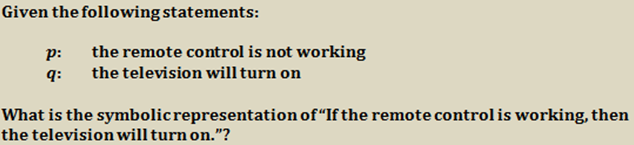 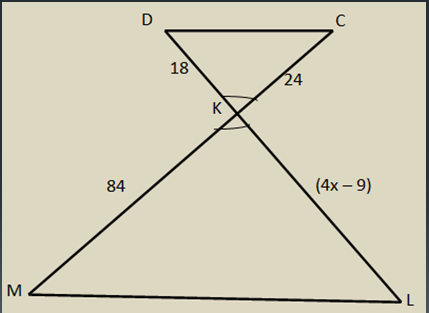 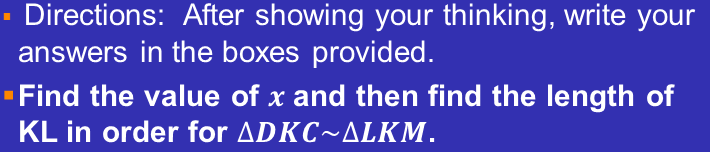 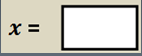 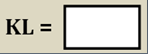 In triangle ,  = 60°,  = 77°.  Order the sides of the triangle from longest to shortest.  Write the sides in order in the box provided to the right.  Write the equation of the line parallel to  through the point.  Write the slope and -intercept in the boxes provided.  All three parts and the equation must be completed.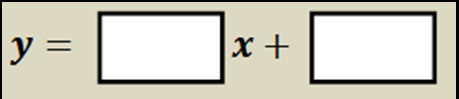 Slope of original line:Slope of new line:y-interecept of new line: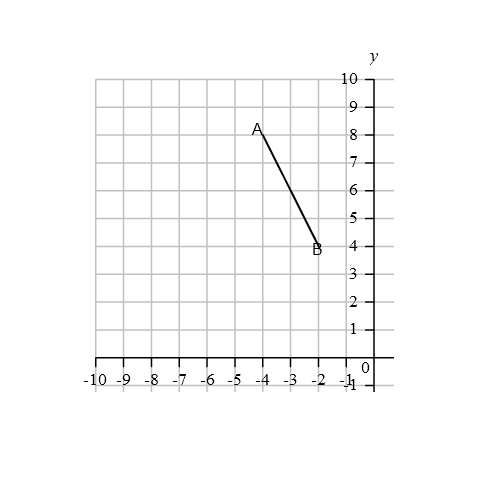 Construct the Perpendicular bisector of segment AB. All four sections must be answered and graph provided.Slope of line AB:Slope of new line:Midpoint of AB:Point of intersection: